هُوالأبهی-اللّهمّ يا الهی انّ هذا عبدک المبتهل اليک…عبدالبهاءاصلی فارسی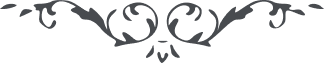 هُوالأبهی اللّهمّ يا الهی انّ هذا عبدک المبتهل اليک المتضرّع بباب احديّتک الثّابت الرّاسخ علی عهدک و ميثاقک الناطق بثنائک المتذکّر بذکرک المنجذب اليک المشتعل بنار محبّتک اللّهمّ ايّده و شيّده بقوّتک و قدرتک و اجعله آية ملکوتک الأبهی حتّی يثبّت الضّعفآء علی عهدک و ميثاقک يا ربّ السّلطنة العظمی و يشوّق الکَسْلی علی القيام علی  امرک يا ذا القوّة القاهرة علی الاشياء و يبرء کلّ اکمه بنور العرفان و يشفی کلّ مريض بروح الايقان و ينطق کلّ صامت بابدع البيان و احسن تبيان ايربّ اجعله آيتک الکبری و مطلع موهبتک العظمی و مظهر آثار رحمتک الّتی سبقت الاشياء يا مالک الآخرة و الاولی و بارک له فی جميع الامور انّک انت المقتدر الغفور. ای ثابت بر ميثاق، بر خدمت حقّ چنان قيام نما که کلّ من علی الارض را عاجز يابی و در ساحت جمال قدم روحی لاحبّائه الفدا چنان فانی باش که خود را محو و لاشیء بينی و چون باين مقام بلند اعلی رسی بقوّتی از ملکوت ابهی جنود نقض را هباء منبثّا کنی و سپاه شبهات را بصولتی در هم شکنی و لشکر اوهام را بحمله‌ ئی  پريشان نمائی و ذلک بقوّة ربّک الرّحمن الرّحيم  ع ع دع الضّعفآء فی حفرة الارتياب و اترک الاصمّ مختوم السّمع بغضب من اللّه و ذر الاکمه مغشيّ البصر بغشاوة الاحتجاب و توجّه الی ربّ الارباب بقلب خاضع و هيکل خاشع و وجه ساطع و بُشْر لامع و روح مستبشر تاللّه الحقّ حينئذ تستغرق   فی بحار الرّحمة و تسترزق من مائدة النّعمة و تذوق حلاوة الموهبة و تنتشأ من صهباء فضل ربّک العليّ الکريم اليوم ساقی ميثاق نيّر آفاق تجلّی رحمانيّت از ملکوت غيب جبروت ابهی ميفرمايد و کأس عطا می بخشد هنيئاً للشّاربين                و البهاء عليک    ع ع 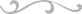 